Theme/TermAutumn 1Autumn 1Autumn 1Autumn 1Autumn 2Autumn 2Writing Root /Spelling Seed TextI Will Not Ever Never Eat a Tomato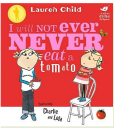 Lauren ChildI am Henry Finch Alexis Deacon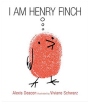 I am Henry Finch Alexis DeaconI am Henry Finch Alexis DeaconBringing the Rain to Kapiti Plain 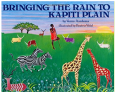 Verma Aardema So Much Trish Cooke and Helen Oxenbury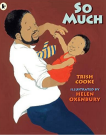 Length10+ sessions, 2+ week10+ sessions, 2+ week10+ sessions, 2+ week10+ sessions, 2+ week10+ sessions, 2+ weeks10+ sessions, 2+ weeksOutcomesOwn stories about a fussy eaters Statements, writing in role, shopping listsGuidebooks - How to Think Timetables, thought-bubbles, lists, commands, letters of adviceGuidebooks - How to Think Timetables, thought-bubbles, lists, commands, letters of adviceGuidebooks - How to Think Timetables, thought-bubbles, lists, commands, letters of adviceTourist information leaflets Labels and captions, retellings, simple explanationsOwn ‘So Much’ narrative poems Past tense sentences, writing in role, performance/ narrative poetryTheme/TermSpring 1Spring 1Spring 1Spring 1Spring 2Spring 2Writing Root /Spelling Seed TextLook up! 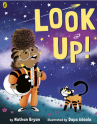 Nathan Bryon and Dapo Adeola Look up! Nathan Bryon and Dapo Adeola The Magic Paintbrush Julia Donaldson and Joel Stewart 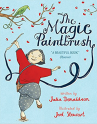 The Magic Paintbrush Julia Donaldson and Joel Stewart Super Milly and the Super School Day Stephanie Clarkson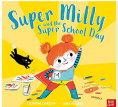 Little Red 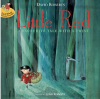 Lynn Roberts and David Roberts Length10+ sessions, 2+ week10+ sessions, 2+ week10+ sessions, 2+ week10+ sessions, 2+ week10+ sessions, 2+ week10+ sessions, 2+ weekOutcomesNon-chronological reports Dialogue, diaries, re-telling (oral dictation), mini-autobiography, ship’s logNon-chronological reports Dialogue, diaries, re-telling (oral dictation), mini-autobiography, ship’s logOwn version ‘overcoming’ tales Thought bubbles, labels, oral re-telling, writing in role, thank you lettersOwn version ‘overcoming’ tales Thought bubbles, labels, oral re-telling, writing in role, thank you lettersAlternative character version Letters of encouragement; a retelling; song lyrics and job applicationsAlternative character versions Labels, notes of advice, advertsTheme/TermSummer 1Summer 1Summer 1Summer 1Summer 2Summer 2Writing Root /Spelling Seed TextThe Extraordinary Gardener Sam Boughton 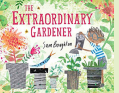 The Extraordinary Gardener Sam Boughton The Extraordinary Gardener Sam Boughton Weirdo 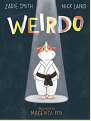 Zadie Smith and Nick Laird Anansi 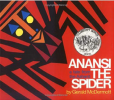 Gerald McDermott Oi! Frog 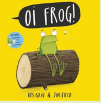 Kes Gray and Jim Field Length10+ sessions, 2+ week10+ sessions, 2+ week10+ sessions, 2+ week10+ sessions, 2+ week10+ sessions, 2+ week10+ sessions, 2+ weekOutcomesNarrative inspired by the original text Labels, letters of advice, instructions, narrativesNarrative inspired by the original text Labels, letters of advice, instructions, narrativesNarrative inspired by the original text Labels, letters of advice, instructions, narrativesInstructional guides to being brave Writing in role, letters, captions and labels, narrative retellingsBooklets about spiders Labels and captions, call-and-response poems, descriptive posters, simple explanationsOwn version rhyming narratives Rhyming flipbooks, questions, captions and labels